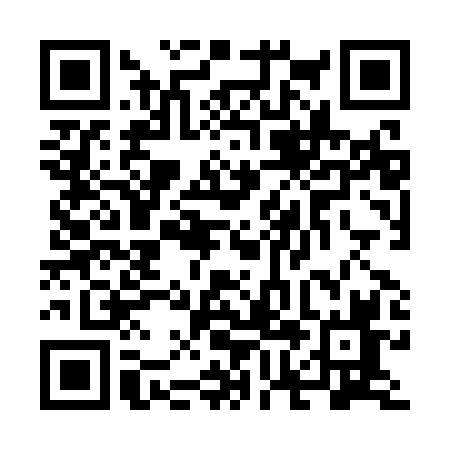 Prayer times for Murzzuschlag, AustriaWed 1 May 2024 - Fri 31 May 2024High Latitude Method: Angle Based RulePrayer Calculation Method: Muslim World LeagueAsar Calculation Method: ShafiPrayer times provided by https://www.salahtimes.comDateDayFajrSunriseDhuhrAsrMaghribIsha1Wed3:325:4012:544:538:1010:092Thu3:295:3812:544:548:1110:113Fri3:275:3612:544:548:1310:144Sat3:245:3512:544:558:1410:165Sun3:225:3312:544:558:1510:186Mon3:195:3212:544:568:1710:207Tue3:175:3012:544:568:1810:238Wed3:145:2912:544:578:1910:259Thu3:115:2812:544:578:2110:2710Fri3:095:2612:544:588:2210:3011Sat3:065:2512:544:588:2310:3212Sun3:045:2312:544:598:2510:3413Mon3:015:2212:544:598:2610:3714Tue2:595:2112:545:008:2710:3915Wed2:565:2012:545:008:2910:4116Thu2:535:1812:545:018:3010:4417Fri2:515:1712:545:018:3110:4618Sat2:485:1612:545:028:3210:4919Sun2:465:1512:545:028:3310:5120Mon2:435:1412:545:038:3510:5321Tue2:415:1312:545:038:3610:5622Wed2:385:1212:545:048:3710:5823Thu2:375:1112:545:048:3811:0024Fri2:375:1012:545:048:3911:0325Sat2:365:0912:545:058:4011:0426Sun2:365:0812:545:058:4111:0527Mon2:365:0712:555:068:4211:0528Tue2:355:0612:555:068:4411:0629Wed2:355:0612:555:078:4511:0630Thu2:355:0512:555:078:4611:0731Fri2:355:0412:555:078:4611:07